LETTER OF MOTIVATION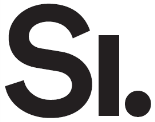 The Swedish Institute Scholarships for Global Professionals 2019/2020andThe Swedish Institute Scholarships for South Africa 2019/2020MASTER PROGRAMME(S)Fill in the information requested below about the programme(s) you have applied for and in the exact same order/ranking as you listed them when applying to University Admissions. Hold “ctrl” and click on the links to see more information.For those who have applied to Stockholm School of Economics, please fill out the information here:INTRODUCTIONThe goal of the Swedish Institute (SI) is for our scholarship holders to play an active role in the society in which they live. Your scholarship application should show an ambition to work with issues which, within your context and field of study/research, contribute to a global development in general and to the development of your country and region in particular.The Swedish Institute is looking for applicants who display both intellectual ability and leadership skills, with the prospect of becoming global leaders in their chosen fields. Ideal candidates are ambitious professionals who are able to demonstrate work and leadership experience, and who have a clear idea of how a particular master’s programme in Sweden would benefit their country. In your answers below, please explain how you qualify for a scholarship to Sweden. You should not repeat information already stated in your CV, but elaborate and expand on your achievements, the driving forces in your life, and things that inspire you.FIRST NAME(S)SURNAME(S)DATE OF BIRTH (YYYY-MM-DD)COUNTRY OF CITIZENSHIP	COUNTRY OF CURRENT RESIDENCEOCCUPATIONAL STATUSCURRENT UNIVERSITY/WORKPLACEAPPLICATION NUMBER at University Admissions
Students only applying for studies at Stockholm School of Economics must use the number 00000000Have you enclosed a copy of your passport with your CV?RANKINGAPPLICATION CODENAME OF MASTER’S PROGRAMMERANKINGAPPLICATION CODENAME OF MASTER’S PROGRAMMEI. Describe your current possibilities (in terms of role/position, mandate) to influence and develop processes and work carried out within your organisation or network, and how the master’s programme in Sweden can enhance your abilities to do so to a greater extent. Use concrete examples. [Maximum 1000 characters incl. spaces] II. Have you engaged in any activity which contributed to social development, civic engagement, economic development, or policymaking in a developing country/region? If so, please elaborate with regards to: The activity and your role/tasks in the activity.The outcome and concrete data/statistic supporting the outcome (or the expected outcome if the activity is ongoing), and your specific contribution in the outcome.[Maximum 1200 characters incl. spaces]